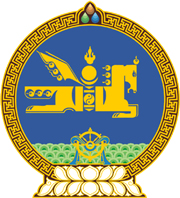 МОНГОЛ УЛСЫН ХУУЛЬ2023 оны 01 сарын 06 өдөр                                                                  Төрийн ордон, Улаанбаатар хотХАДГАЛАМЖ, ЗЭЭЛИЙН ХОРШООНЫ     ТУХАЙ ХУУЛЬД ӨӨРЧЛӨЛТ     ОРУУЛАХ ТУХАЙ1 дүгээр зүйл.Хадгаламж, зээлийн хоршооны тухай хуулийн 15 дугаар зүйлийн 15.7 дахь хэсгийг доор дурдсанаар өөрчлөн найруулсугай:“15.7.Хороо тусгай зөвшөөрөл олгохоос татгалзсан бол Зөвшөөрлийн тухай хуулийн 5.2 дугаар зүйлийн 9, 10 дахь хэсэгт заасан арга хэмжээг авахаас гадна тухайн хадгаламж, зээлийн хоршоог татан буулгах, эсхүл хуулийн этгээдийн улсын бүртгэлд өөрчлөлт оруулах тухай мэдэгдлийг тухайн хадгаламж, зээлийн хоршоонд, мэдээллийг хуулийн этгээдийн улсын бүртгэлийн эрх бүхий байгууллагад хүргүүлнэ.”2 дугаар зүйл.Хадгаламж, зээлийн хоршооны тухай хуулийн 13 дугаар зүйлийн 13.6 дахь хэсгийн “13.4, 13.5-д” гэснийг “13.4-т” гэж, 15 дугаар зүйлийн 15.5 дахь хэсгийн “гурав хүртэл жилийн хугацаатай” гэснийг “хугацаагүй” гэж, 16 дугаар зүйлийн 16.3 дахь хэсгийн “зөвхөн зээлийн болон Хорооноос зөвшөөрсөн санхүүгийн бусад ажил, үйлчилгээний” гэснийг “зээлийн үйл ажиллагааны” гэж тус тус өөрчилсүгэй.3 дугаар зүйл.Хадгаламж, зээлийн хоршооны тухай хуулийн 13 дугаар зүйлийн 13.5 дахь хэсгийг, 15 дугаар зүйлийн 15.1, 15.6, 15.9 дэх хэсгийг тус тус хүчингүй болсонд тооцсугай.4 дүгээр зүйл.Энэ хуулийг 2023 оны 01 дүгээр сарын 06-ны өдрөөс эхлэн дагаж мөрдөнө.МОНГОЛ УЛСЫН 	ИХ ХУРЛЫН ДАРГА 				Г.ЗАНДАНШАТАР